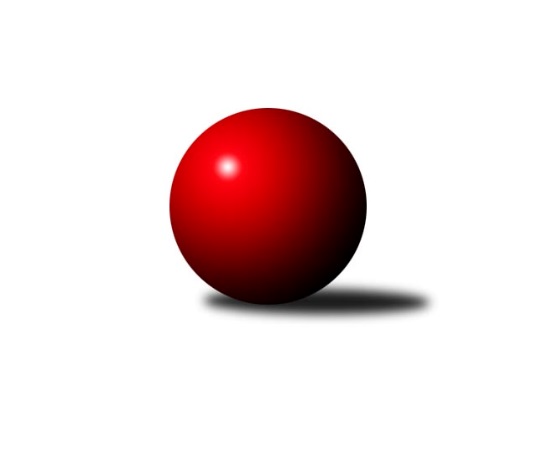 Č.4Ročník 2021/2022	16.7.2024 3. KLM A 2021/2022Statistika 4. kolaTabulka družstev:		družstvo	záp	výh	rem	proh	skore	sety	průměr	body	plné	dorážka	chyby	1.	SKK Rokycany B	4	4	0	0	24.0 : 8.0 	(55.0 : 41.0)	3340	8	2212	1129	26.8	2.	TJ Lokomotiva Ústí n. L.	3	3	0	0	21.0 : 3.0 	(52.0 : 20.0)	3300	6	2188	1112	21	3.	TJ Kovohutě Příbram	4	2	1	1	18.0 : 14.0 	(52.5 : 43.5)	3228	5	2170	1058	32.5	4.	Kuželky Jiskra Hazlov	3	2	0	1	15.0 : 9.0 	(37.0 : 35.0)	3303	4	2229	1073	28	5.	SKK Podbořany	3	2	0	1	12.0 : 12.0 	(35.0 : 37.0)	3196	4	2171	1025	31.3	6.	CB Dobřany B	4	2	0	2	16.0 : 16.0 	(47.0 : 49.0)	3202	4	2179	1023	35	7.	TJ Slavoj Plzeň	3	1	1	1	12.0 : 12.0 	(33.5 : 38.5)	3221	3	2205	1017	48.7	8.	TJ Elektrárny Kadaň	3	1	0	2	9.0 : 15.0 	(35.5 : 36.5)	3131	2	2118	1013	36.7	9.	TJ Teplice Letná	4	1	0	3	13.0 : 19.0 	(49.0 : 47.0)	3207	2	2182	1025	38	10.	SKK Bohušovice B	3	0	0	3	5.0 : 19.0 	(24.0 : 48.0)	3079	0	2079	1000	48	11.	SK Škoda VS Plzeň	4	0	0	4	7.0 : 25.0 	(35.5 : 60.5)	3181	0	2177	1004	34.5Tabulka doma:		družstvo	záp	výh	rem	proh	skore	sety	průměr	body	maximum	minimum	1.	SKK Rokycany B	3	3	0	0	17.0 : 7.0 	(43.0 : 29.0)	3392	6	3473	3283	2.	TJ Lokomotiva Ústí n. L.	2	2	0	0	14.0 : 2.0 	(34.0 : 14.0)	3364	4	3375	3353	3.	TJ Kovohutě Příbram	2	2	0	0	14.0 : 2.0 	(32.0 : 16.0)	3237	4	3274	3199	4.	CB Dobřany B	2	2	0	0	12.0 : 4.0 	(27.0 : 21.0)	3342	4	3379	3305	5.	SKK Podbořany	2	2	0	0	11.0 : 5.0 	(29.0 : 19.0)	3260	4	3274	3245	6.	TJ Slavoj Plzeň	2	1	1	0	9.0 : 7.0 	(22.5 : 25.5)	3176	3	3216	3135	7.	Kuželky Jiskra Hazlov	1	1	0	0	8.0 : 0.0 	(17.0 : 7.0)	3369	2	3369	3369	8.	TJ Teplice Letná	2	1	0	1	7.0 : 9.0 	(27.0 : 21.0)	3216	2	3250	3182	9.	SK Škoda VS Plzeň	1	0	0	1	3.0 : 5.0 	(10.5 : 13.5)	3154	0	3154	3154	10.	TJ Elektrárny Kadaň	1	0	0	1	2.0 : 6.0 	(12.0 : 12.0)	3063	0	3063	3063	11.	SKK Bohušovice B	1	0	0	1	1.0 : 7.0 	(6.0 : 18.0)	3069	0	3069	3069Tabulka venku:		družstvo	záp	výh	rem	proh	skore	sety	průměr	body	maximum	minimum	1.	TJ Lokomotiva Ústí n. L.	1	1	0	0	7.0 : 1.0 	(18.0 : 6.0)	3236	2	3236	3236	2.	SKK Rokycany B	1	1	0	0	7.0 : 1.0 	(12.0 : 12.0)	3289	2	3289	3289	3.	TJ Elektrárny Kadaň	2	1	0	1	7.0 : 9.0 	(23.5 : 24.5)	3166	2	3223	3108	4.	Kuželky Jiskra Hazlov	2	1	0	1	7.0 : 9.0 	(20.0 : 28.0)	3270	2	3331	3208	5.	TJ Kovohutě Příbram	2	0	1	1	4.0 : 12.0 	(20.5 : 27.5)	3224	1	3224	3224	6.	TJ Slavoj Plzeň	1	0	0	1	3.0 : 5.0 	(11.0 : 13.0)	3267	0	3267	3267	7.	SKK Podbořany	1	0	0	1	1.0 : 7.0 	(6.0 : 18.0)	3132	0	3132	3132	8.	TJ Teplice Letná	2	0	0	2	6.0 : 10.0 	(22.0 : 26.0)	3203	0	3286	3119	9.	CB Dobřany B	2	0	0	2	4.0 : 12.0 	(20.0 : 28.0)	3132	0	3196	3068	10.	SKK Bohušovice B	2	0	0	2	4.0 : 12.0 	(18.0 : 30.0)	3084	0	3087	3081	11.	SK Škoda VS Plzeň	3	0	0	3	4.0 : 20.0 	(25.0 : 47.0)	3190	0	3365	3022Tabulka podzimní části:		družstvo	záp	výh	rem	proh	skore	sety	průměr	body	doma	venku	1.	SKK Rokycany B	4	4	0	0	24.0 : 8.0 	(55.0 : 41.0)	3340	8 	3 	0 	0 	1 	0 	0	2.	TJ Lokomotiva Ústí n. L.	3	3	0	0	21.0 : 3.0 	(52.0 : 20.0)	3300	6 	2 	0 	0 	1 	0 	0	3.	TJ Kovohutě Příbram	4	2	1	1	18.0 : 14.0 	(52.5 : 43.5)	3228	5 	2 	0 	0 	0 	1 	1	4.	Kuželky Jiskra Hazlov	3	2	0	1	15.0 : 9.0 	(37.0 : 35.0)	3303	4 	1 	0 	0 	1 	0 	1	5.	SKK Podbořany	3	2	0	1	12.0 : 12.0 	(35.0 : 37.0)	3196	4 	2 	0 	0 	0 	0 	1	6.	CB Dobřany B	4	2	0	2	16.0 : 16.0 	(47.0 : 49.0)	3202	4 	2 	0 	0 	0 	0 	2	7.	TJ Slavoj Plzeň	3	1	1	1	12.0 : 12.0 	(33.5 : 38.5)	3221	3 	1 	1 	0 	0 	0 	1	8.	TJ Elektrárny Kadaň	3	1	0	2	9.0 : 15.0 	(35.5 : 36.5)	3131	2 	0 	0 	1 	1 	0 	1	9.	TJ Teplice Letná	4	1	0	3	13.0 : 19.0 	(49.0 : 47.0)	3207	2 	1 	0 	1 	0 	0 	2	10.	SKK Bohušovice B	3	0	0	3	5.0 : 19.0 	(24.0 : 48.0)	3079	0 	0 	0 	1 	0 	0 	2	11.	SK Škoda VS Plzeň	4	0	0	4	7.0 : 25.0 	(35.5 : 60.5)	3181	0 	0 	0 	1 	0 	0 	3Tabulka jarní části:		družstvo	záp	výh	rem	proh	skore	sety	průměr	body	doma	venku	1.	SKK Bohušovice B	0	0	0	0	0.0 : 0.0 	(0.0 : 0.0)	0	0 	0 	0 	0 	0 	0 	0 	2.	TJ Teplice Letná	0	0	0	0	0.0 : 0.0 	(0.0 : 0.0)	0	0 	0 	0 	0 	0 	0 	0 	3.	Kuželky Jiskra Hazlov	0	0	0	0	0.0 : 0.0 	(0.0 : 0.0)	0	0 	0 	0 	0 	0 	0 	0 	4.	SKK Rokycany B	0	0	0	0	0.0 : 0.0 	(0.0 : 0.0)	0	0 	0 	0 	0 	0 	0 	0 	5.	TJ Lokomotiva Ústí n. L.	0	0	0	0	0.0 : 0.0 	(0.0 : 0.0)	0	0 	0 	0 	0 	0 	0 	0 	6.	TJ Elektrárny Kadaň	0	0	0	0	0.0 : 0.0 	(0.0 : 0.0)	0	0 	0 	0 	0 	0 	0 	0 	7.	SK Škoda VS Plzeň	0	0	0	0	0.0 : 0.0 	(0.0 : 0.0)	0	0 	0 	0 	0 	0 	0 	0 	8.	SKK Podbořany	0	0	0	0	0.0 : 0.0 	(0.0 : 0.0)	0	0 	0 	0 	0 	0 	0 	0 	9.	TJ Kovohutě Příbram	0	0	0	0	0.0 : 0.0 	(0.0 : 0.0)	0	0 	0 	0 	0 	0 	0 	0 	10.	CB Dobřany B	0	0	0	0	0.0 : 0.0 	(0.0 : 0.0)	0	0 	0 	0 	0 	0 	0 	0 	11.	TJ Slavoj Plzeň	0	0	0	0	0.0 : 0.0 	(0.0 : 0.0)	0	0 	0 	0 	0 	0 	0 	0 Zisk bodů pro družstvo:		jméno hráče	družstvo	body	zápasy	v %	dílčí body	sety	v %	1.	Tomáš Vrána 	TJ Lokomotiva Ústí n. L.  	3	/	3	(100%)	10	/	12	(83%)	2.	Josef Šálek 	TJ Lokomotiva Ústí n. L.  	3	/	3	(100%)	8	/	12	(67%)	3.	Martin Prokůpek 	SKK Rokycany B 	3	/	3	(100%)	8	/	12	(67%)	4.	Milan Grejtovský 	TJ Lokomotiva Ústí n. L.  	3	/	3	(100%)	8	/	12	(67%)	5.	Stanislav Novák 	Kuželky Jiskra Hazlov  	3	/	3	(100%)	7	/	12	(58%)	6.	Jaroslav Roj 	TJ Kovohutě Příbram  	3	/	4	(75%)	12	/	16	(75%)	7.	Alexandr Trpišovský 	TJ Teplice Letná 	3	/	4	(75%)	11	/	16	(69%)	8.	Martin Vít 	SK Škoda VS Plzeň  	3	/	4	(75%)	11	/	16	(69%)	9.	Roman Pivoňka 	CB Dobřany B 	3	/	4	(75%)	11	/	16	(69%)	10.	Libor Bureš 	SKK Rokycany B 	3	/	4	(75%)	10	/	16	(63%)	11.	Jan Hybš 	TJ Teplice Letná 	3	/	4	(75%)	10	/	16	(63%)	12.	Vojtěch Havlík 	SKK Rokycany B 	3	/	4	(75%)	9.5	/	16	(59%)	13.	Dominik Novotný 	CB Dobřany B 	3	/	4	(75%)	9	/	16	(56%)	14.	Daniel Lukáš 	TJ Elektrárny Kadaň 	2	/	2	(100%)	6.5	/	8	(81%)	15.	Pavel Andrlík ml.	SKK Rokycany B 	2	/	2	(100%)	6	/	8	(75%)	16.	Milan Findejs 	CB Dobřany B 	2	/	2	(100%)	6	/	8	(75%)	17.	Matěj Novák 	Kuželky Jiskra Hazlov  	2	/	2	(100%)	5.5	/	8	(69%)	18.	Josef Kreutzer 	TJ Slavoj Plzeň 	2	/	2	(100%)	5	/	8	(63%)	19.	Tomáš Štraicher 	TJ Lokomotiva Ústí n. L.  	2	/	3	(67%)	10	/	12	(83%)	20.	Rudolf Hofmann 	SKK Podbořany  	2	/	3	(67%)	9	/	12	(75%)	21.	Lukáš Hanzlík 	TJ Teplice Letná 	2	/	3	(67%)	9	/	12	(75%)	22.	Pavel Repčík 	Kuželky Jiskra Hazlov  	2	/	3	(67%)	8.5	/	12	(71%)	23.	Karel Bučko 	TJ Elektrárny Kadaň 	2	/	3	(67%)	8.5	/	12	(71%)	24.	Patrik Lojda 	TJ Elektrárny Kadaň 	2	/	3	(67%)	8	/	12	(67%)	25.	Jaroslav Wagner 	SKK Podbořany  	2	/	3	(67%)	6	/	12	(50%)	26.	Jiří Opatrný 	TJ Slavoj Plzeň 	2	/	3	(67%)	6	/	12	(50%)	27.	Martin Zahálka st.	TJ Lokomotiva Ústí n. L.  	2	/	3	(67%)	6	/	12	(50%)	28.	Jaroslav Lefner 	SKK Podbořany  	2	/	3	(67%)	5	/	12	(42%)	29.	Ladislav Koláček 	SKK Bohušovice B 	2	/	3	(67%)	5	/	12	(42%)	30.	Miroslav Repčík 	Kuželky Jiskra Hazlov  	2	/	3	(67%)	5	/	12	(42%)	31.	Tomáš Číž 	TJ Kovohutě Příbram  	2	/	4	(50%)	10	/	16	(63%)	32.	David Hošek 	TJ Kovohutě Příbram  	2	/	4	(50%)	9	/	16	(56%)	33.	Miloš Černohorský 	SK Škoda VS Plzeň  	2	/	4	(50%)	9	/	16	(56%)	34.	Vojtěch Filip 	TJ Teplice Letná 	2	/	4	(50%)	9	/	16	(56%)	35.	Jan Koubský 	CB Dobřany B 	2	/	4	(50%)	7	/	16	(44%)	36.	Luboš Řezáč 	TJ Kovohutě Příbram  	2	/	4	(50%)	7	/	16	(44%)	37.	Petr Fara 	SKK Rokycany B 	2	/	4	(50%)	6	/	16	(38%)	38.	Jakub Dařílek 	TJ Lokomotiva Ústí n. L.  	1	/	1	(100%)	4	/	4	(100%)	39.	Pavel Honsa 	SKK Rokycany B 	1	/	1	(100%)	4	/	4	(100%)	40.	Roman Pytlík 	SKK Rokycany B 	1	/	1	(100%)	4	/	4	(100%)	41.	Jakub Harmáček 	TJ Slavoj Plzeň 	1	/	1	(100%)	2	/	4	(50%)	42.	Jakub Kovářík 	TJ Slavoj Plzeň 	1	/	1	(100%)	2	/	4	(50%)	43.	David Repčík 	Kuželky Jiskra Hazlov  	1	/	2	(50%)	5.5	/	8	(69%)	44.	Josef Hůda 	TJ Kovohutě Příbram  	1	/	2	(50%)	5	/	8	(63%)	45.	Zdeněk Haas 	TJ Kovohutě Příbram  	1	/	2	(50%)	4	/	8	(50%)	46.	Milan Fanta 	Kuželky Jiskra Hazlov  	1	/	2	(50%)	3.5	/	8	(44%)	47.	František Bürger 	TJ Slavoj Plzeň 	1	/	2	(50%)	3	/	8	(38%)	48.	Petr Harmáček 	TJ Slavoj Plzeň 	1	/	3	(33%)	6.5	/	12	(54%)	49.	Vladimír Šána 	SKK Podbořany  	1	/	3	(33%)	6	/	12	(50%)	50.	Martin Perníček 	SKK Bohušovice B 	1	/	3	(33%)	6	/	12	(50%)	51.	Martin Čistý 	TJ Kovohutě Příbram  	1	/	3	(33%)	5.5	/	12	(46%)	52.	Milan Slabý 	SKK Bohušovice B 	1	/	3	(33%)	5	/	12	(42%)	53.	Petr Dvořák 	TJ Elektrárny Kadaň 	1	/	3	(33%)	5	/	12	(42%)	54.	Milan Perníček 	SKK Bohušovice B 	1	/	3	(33%)	5	/	12	(42%)	55.	Josef Hořejší 	TJ Slavoj Plzeň 	1	/	3	(33%)	5	/	12	(42%)	56.	Ladislav Moulis 	SKK Rokycany B 	1	/	3	(33%)	4.5	/	12	(38%)	57.	Pavel Říhánek 	SK Škoda VS Plzeň  	1	/	3	(33%)	4.5	/	12	(38%)	58.	Stanislav Rada 	SKK Podbořany  	1	/	3	(33%)	4	/	12	(33%)	59.	Roman Lipchavský 	CB Dobřany B 	1	/	3	(33%)	4	/	12	(33%)	60.	Milan Vrabec 	CB Dobřany B 	1	/	4	(25%)	7	/	16	(44%)	61.	Jan Filip 	TJ Teplice Letná 	1	/	4	(25%)	5	/	16	(31%)	62.	Milan Vicher 	SK Škoda VS Plzeň  	1	/	4	(25%)	4	/	16	(25%)	63.	Jiří Vavřička 	SKK Rokycany B 	0	/	1	(0%)	2	/	4	(50%)	64.	Miroslav Wedlich 	TJ Lokomotiva Ústí n. L.  	0	/	1	(0%)	2	/	4	(50%)	65.	Jan Pešek 	TJ Slavoj Plzeň 	0	/	1	(0%)	1	/	4	(25%)	66.	Tomáš Čecháček 	TJ Teplice Letná 	0	/	1	(0%)	1	/	4	(25%)	67.	Roman Drugda 	TJ Slavoj Plzeň 	0	/	1	(0%)	1	/	4	(25%)	68.	Jakub Kroupa 	SKK Bohušovice B 	0	/	1	(0%)	0	/	4	(0%)	69.	Karel Sviták 	CB Dobřany B 	0	/	2	(0%)	2	/	8	(25%)	70.	Marcel Lukáš 	TJ Elektrárny Kadaň 	0	/	2	(0%)	2	/	8	(25%)	71.	Michal Dvořák 	TJ Elektrárny Kadaň 	0	/	2	(0%)	2	/	8	(25%)	72.	Josef Devera ml.	SKK Bohušovice B 	0	/	2	(0%)	1	/	8	(13%)	73.	Karel Uxa 	SK Škoda VS Plzeň  	0	/	2	(0%)	1	/	8	(13%)	74.	Ondřej Bína 	Kuželky Jiskra Hazlov  	0	/	2	(0%)	1	/	8	(13%)	75.	Kamil Ausbuher 	SKK Podbořany  	0	/	3	(0%)	5	/	12	(42%)	76.	Petr Svoboda 	SK Škoda VS Plzeň  	0	/	3	(0%)	4	/	12	(33%)	77.	Jan Hák 	TJ Elektrárny Kadaň 	0	/	3	(0%)	3.5	/	12	(29%)	78.	Jan Salajka 	TJ Teplice Letná 	0	/	3	(0%)	3	/	12	(25%)	79.	Ondřej Perníček 	SKK Bohušovice B 	0	/	3	(0%)	2	/	12	(17%)	80.	Vladimír Rygl 	SK Škoda VS Plzeň  	0	/	4	(0%)	2	/	16	(13%)Průměry na kuželnách:		kuželna	průměr	plné	dorážka	chyby	výkon na hráče	1.	SKK Rokycany, 1-4	3356	2263	1092	30.8	(559.4)	2.	Hazlov, 1-4	3296	2222	1074	33.0	(549.4)	3.	CB Dobřany, 1-4	3288	2225	1062	34.3	(548.0)	4.	TJ Lokomotiva Ústí nad Labem, 1-4	3264	2189	1074	25.8	(544.0)	5.	TJ Teplice Letná, 1-4	3200	2136	1064	35.3	(533.4)	6.	SK Škoda VS Plzeň, 1-4	3188	2166	1022	35.5	(531.4)	7.	Podbořany, 1-4	3166	2148	1017	40.2	(527.7)	8.	TJ Slavoj Plzeň, 1-4	3160	2161	999	43.5	(526.8)	9.	TJ Fezko Strakonice, 1-4	3150	2117	1033	30.0	(525.1)	10.	Bohušovice, 1-4	3057	2070	987	41.5	(509.6)Nejlepší výkony na kuželnách:SKK Rokycany, 1-4SKK Rokycany B	3473	2. kolo	Pavel Honsa 	SKK Rokycany B	629	2. koloSKK Rokycany B	3419	1. kolo	Roman Pytlík 	SKK Rokycany B	621	2. koloSK Škoda VS Plzeň 	3365	2. kolo	Libor Bureš 	SKK Rokycany B	613	1. koloKuželky Jiskra Hazlov 	3331	1. kolo	Vojtěch Havlík 	SKK Rokycany B	597	1. koloSKK Rokycany B	3283	3. kolo	František Bürger 	TJ Slavoj Plzeň	591	3. koloTJ Slavoj Plzeň	3267	3. kolo	Pavel Říhánek 	SK Škoda VS Plzeň 	586	2. kolo		. kolo	Pavel Repčík 	Kuželky Jiskra Hazlov 	575	1. kolo		. kolo	Vojtěch Havlík 	SKK Rokycany B	572	2. kolo		. kolo	Pavel Andrlík ml.	SKK Rokycany B	571	1. kolo		. kolo	Martin Vít 	SK Škoda VS Plzeň 	568	2. koloHazlov, 1-4Kuželky Jiskra Hazlov 	3369	2. kolo	Matěj Novák 	Kuželky Jiskra Hazlov 	596	2. koloTJ Kovohutě Příbram 	3224	2. kolo	Stanislav Novák 	Kuželky Jiskra Hazlov 	591	2. kolo		. kolo	Jaroslav Roj 	TJ Kovohutě Příbram 	590	2. kolo		. kolo	David Hošek 	TJ Kovohutě Příbram 	587	2. kolo		. kolo	Pavel Repčík 	Kuželky Jiskra Hazlov 	570	2. kolo		. kolo	David Repčík 	Kuželky Jiskra Hazlov 	561	2. kolo		. kolo	Miroslav Repčík 	Kuželky Jiskra Hazlov 	529	2. kolo		. kolo	Tomáš Číž 	TJ Kovohutě Příbram 	525	2. kolo		. kolo	Milan Fanta 	Kuželky Jiskra Hazlov 	522	2. kolo		. kolo	Martin Čistý 	TJ Kovohutě Příbram 	515	2. koloCB Dobřany, 1-4CB Dobřany B	3379	1. kolo	Lukáš Hanzlík 	TJ Teplice Letná	607	3. koloCB Dobřany B	3305	3. kolo	Jan Koubský 	CB Dobřany B	592	1. koloTJ Teplice Letná	3286	3. kolo	Martin Vít 	SK Škoda VS Plzeň 	573	1. koloSK Škoda VS Plzeň 	3182	1. kolo	Roman Pivoňka 	CB Dobřany B	572	1. kolo		. kolo	Dominik Novotný 	CB Dobřany B	570	1. kolo		. kolo	Roman Pivoňka 	CB Dobřany B	566	3. kolo		. kolo	Dominik Novotný 	CB Dobřany B	565	3. kolo		. kolo	Jan Koubský 	CB Dobřany B	555	3. kolo		. kolo	Jan Hybš 	TJ Teplice Letná	554	3. kolo		. kolo	Milan Findejs 	CB Dobřany B	553	1. koloTJ Lokomotiva Ústí nad Labem, 1-4TJ Lokomotiva Ústí n. L. 	3375	4. kolo	Jakub Dařílek 	TJ Lokomotiva Ústí n. L. 	618	4. koloTJ Lokomotiva Ústí n. L. 	3353	2. kolo	Tomáš Štraicher 	TJ Lokomotiva Ústí n. L. 	613	2. koloCB Dobřany B	3196	4. kolo	Tomáš Štraicher 	TJ Lokomotiva Ústí n. L. 	598	4. koloSKK Podbořany 	3132	2. kolo	Roman Pivoňka 	CB Dobřany B	584	4. kolo		. kolo	Milan Grejtovský 	TJ Lokomotiva Ústí n. L. 	574	2. kolo		. kolo	Milan Grejtovský 	TJ Lokomotiva Ústí n. L. 	563	4. kolo		. kolo	Josef Šálek 	TJ Lokomotiva Ústí n. L. 	552	2. kolo		. kolo	Jaroslav Lefner 	SKK Podbořany 	549	2. kolo		. kolo	Tomáš Vrána 	TJ Lokomotiva Ústí n. L. 	549	2. kolo		. kolo	Tomáš Vrána 	TJ Lokomotiva Ústí n. L. 	545	4. koloTJ Teplice Letná, 1-4SKK Rokycany B	3289	4. kolo	Libor Bureš 	SKK Rokycany B	584	4. koloTJ Teplice Letná	3250	4. kolo	Alexandr Trpišovský 	TJ Teplice Letná	578	4. koloTJ Teplice Letná	3182	2. kolo	Martin Prokůpek 	SKK Rokycany B	570	4. koloSKK Bohušovice B	3081	2. kolo	Alexandr Trpišovský 	TJ Teplice Letná	569	2. kolo		. kolo	Lukáš Hanzlík 	TJ Teplice Letná	565	4. kolo		. kolo	Pavel Andrlík ml.	SKK Rokycany B	562	4. kolo		. kolo	Milan Perníček 	SKK Bohušovice B	556	2. kolo		. kolo	Vojtěch Havlík 	SKK Rokycany B	554	4. kolo		. kolo	Jan Hybš 	TJ Teplice Letná	552	2. kolo		. kolo	Jan Salajka 	TJ Teplice Letná	552	4. koloSK Škoda VS Plzeň, 1-4TJ Elektrárny Kadaň	3223	4. kolo	Miloš Černohorský 	SK Škoda VS Plzeň 	568	4. koloSK Škoda VS Plzeň 	3154	4. kolo	Patrik Lojda 	TJ Elektrárny Kadaň	556	4. kolo		. kolo	Karel Bučko 	TJ Elektrárny Kadaň	551	4. kolo		. kolo	Martin Vít 	SK Škoda VS Plzeň 	550	4. kolo		. kolo	Daniel Lukáš 	TJ Elektrárny Kadaň	547	4. kolo		. kolo	Petr Dvořák 	TJ Elektrárny Kadaň	544	4. kolo		. kolo	Marcel Lukáš 	TJ Elektrárny Kadaň	528	4. kolo		. kolo	Pavel Říhánek 	SK Škoda VS Plzeň 	518	4. kolo		. kolo	Karel Uxa 	SK Škoda VS Plzeň 	516	4. kolo		. kolo	Milan Vicher 	SK Škoda VS Plzeň 	510	4. koloPodbořany, 1-4SKK Podbořany 	3274	4. kolo	Rudolf Hofmann 	SKK Podbořany 	594	4. koloSKK Podbořany 	3245	1. kolo	Rudolf Hofmann 	SKK Podbořany 	584	1. koloKuželky Jiskra Hazlov 	3208	3. kolo	Jaroslav Wagner 	SKK Podbořany 	571	1. koloTJ Teplice Letná	3119	1. kolo	Jaroslav Wagner 	SKK Podbořany 	570	4. koloSKK Bohušovice B	3087	4. kolo	Lukáš Hanzlík 	TJ Teplice Letná	565	1. koloTJ Elektrárny Kadaň	3063	3. kolo	Matěj Novák 	Kuželky Jiskra Hazlov 	561	3. kolo		. kolo	Stanislav Rada 	SKK Podbořany 	552	4. kolo		. kolo	Ondřej Bína 	Kuželky Jiskra Hazlov 	551	3. kolo		. kolo	Alexandr Trpišovský 	TJ Teplice Letná	548	1. kolo		. kolo	Ladislav Koláček 	SKK Bohušovice B	543	4. koloTJ Slavoj Plzeň, 1-4TJ Kovohutě Příbram 	3224	4. kolo	Jaroslav Roj 	TJ Kovohutě Příbram 	588	4. koloTJ Slavoj Plzeň	3216	4. kolo	Josef Kreutzer 	TJ Slavoj Plzeň	568	2. koloTJ Slavoj Plzeň	3135	2. kolo	Jakub Kovářík 	TJ Slavoj Plzeň	563	4. koloCB Dobřany B	3068	2. kolo	Jakub Harmáček 	TJ Slavoj Plzeň	558	4. kolo		. kolo	Luboš Řezáč 	TJ Kovohutě Příbram 	550	4. kolo		. kolo	Petr Harmáček 	TJ Slavoj Plzeň	550	2. kolo		. kolo	Martin Čistý 	TJ Kovohutě Příbram 	549	4. kolo		. kolo	Jiří Opatrný 	TJ Slavoj Plzeň	545	4. kolo		. kolo	Josef Kreutzer 	TJ Slavoj Plzeň	531	4. kolo		. kolo	Milan Findejs 	CB Dobřany B	528	2. koloTJ Fezko Strakonice, 1-4TJ Kovohutě Příbram 	3274	3. kolo	Jaroslav Roj 	TJ Kovohutě Příbram 	567	3. koloTJ Kovohutě Příbram 	3199	1. kolo	Josef Hůda 	TJ Kovohutě Příbram 	552	3. koloTJ Elektrárny Kadaň	3108	1. kolo	Tomáš Číž 	TJ Kovohutě Příbram 	549	3. koloSK Škoda VS Plzeň 	3022	3. kolo	David Hošek 	TJ Kovohutě Příbram 	545	3. kolo		. kolo	Petr Dvořák 	TJ Elektrárny Kadaň	543	1. kolo		. kolo	Luboš Řezáč 	TJ Kovohutě Příbram 	541	1. kolo		. kolo	David Hošek 	TJ Kovohutě Příbram 	538	1. kolo		. kolo	Jaroslav Roj 	TJ Kovohutě Příbram 	537	1. kolo		. kolo	Patrik Lojda 	TJ Elektrárny Kadaň	536	1. kolo		. kolo	Josef Hůda 	TJ Kovohutě Příbram 	535	1. koloBohušovice, 1-4TJ Lokomotiva Ústí n. L. 	3236	3. kolo	Milan Perníček 	SKK Bohušovice B	566	3. koloSKK Bohušovice B	3069	3. kolo	Tomáš Štraicher 	TJ Lokomotiva Ústí n. L. 	564	3. koloTJ Slavoj Plzeň	3022	1. kolo	Milan Grejtovský 	TJ Lokomotiva Ústí n. L. 	556	3. koloSKK Bohušovice B	2903	1. kolo	Milan Perníček 	SKK Bohušovice B	550	1. kolo		. kolo	Jakub Harmáček 	TJ Slavoj Plzeň	544	1. kolo		. kolo	Tomáš Vrána 	TJ Lokomotiva Ústí n. L. 	542	3. kolo		. kolo	Josef Šálek 	TJ Lokomotiva Ústí n. L. 	534	3. kolo		. kolo	Josef Hořejší 	TJ Slavoj Plzeň	522	1. kolo		. kolo	Miroslav Wedlich 	TJ Lokomotiva Ústí n. L. 	522	3. kolo		. kolo	Milan Slabý 	SKK Bohušovice B	519	3. koloČetnost výsledků:	8.0 : 0.0	2x	7.0 : 1.0	4x	6.0 : 2.0	3x	5.0 : 3.0	5x	4.0 : 4.0	1x	3.0 : 5.0	1x	2.0 : 6.0	2x	1.0 : 7.0	2x